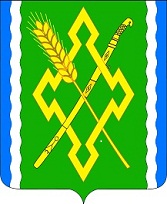 АДМИНИСТРАЦИЯ НОВОЛАБИНСКОГО СЕЛЬСКОГО ПОСЕЛЕНИЯ УСТЬ-ЛАБИНСКОГО РАЙОНАП О С Т А Н О В Л Е Н И Еот 20 мая 2016 года                                                                                            № 81станица НоволабинскаяО денежных выплатах работникам учреждений культуры, подведомственных администрации Новолабинского сельского поселения Усть-Лабинского района на 2016 годВ соответствии с Указами Президента Российской Федерации от 7 мая 2012 года №597 «О мероприятиях по реализации государственной социальной политики», постановлением главы администрации (губернатора) Краснодарского края от 22 октября 2015 года № 986 «Об утверждении государственной программы Краснодарского края «Развитие культуры» и в целях сохранения кадрового потенциала и стабильности работы учреждений культуры, подведомственных администрации Новолабинского сельского поселения Усть-Лабинского района,  п о с т а н о в л я ю: 1. Осуществлять денежные выплаты стимулирующего характера основным работникам учреждений культуры, подведомственных администрации Новолабинского сельского поселения Усть-Лабинского района на 2016 год» за счет средств краевого бюджета, выделенных в рамках реализации государственной программы Краснодарского края «Развитие культуры» и средств бюджета Новолабинского сельского поселения Усть-Лабинского района в размере не менее 5% от средств краевого бюджета. 2. Утвердить Порядок выплат основных работников учреждений культуры, подведомственных администрации Новолабинского сельского поселения Усть-Лабинского района, согласно приложению № 1.3. Утвердить перечень основных работников учреждений культуры, подведомственных администрации Новолабинского сельского поселения Усть-Лабинского района, которым осуществляются денежные выплаты стимулирующего характера, согласно приложению № 2.4. Контроль за выполнением настоящего постановления возложить на главу Новолабинского сельского поселения Усть-Лабинского района А.Э.Саремата.5. Постановление вступает в силу после его обнародования и распространяется на правоотношения, возникшие с 1 января 2016 года.Глава Новолабинского сельского поселенияУсть-Лабинского района                                                                   А.Э.СарематПРИЛОЖЕНИЕ №1УТВЕРЖДЕНпостановлением администрации Новолабинского сельского поселения Усть-Лабинского районаот 20.05.2016 года № 81ПОРЯДОКосуществления денежных выплат стимулирующего характера основным работникам  учреждений культуры, подведомственных администрации Новолабинского сельского поселения Усть-Лабинского района 1. Настоящий Порядок осуществления выплат основным работникам учреждений культуры, подведомственных администрации Новолабинского сельского поселения Усть-Лабинского района (далее – Порядок), распространяется на учреждения культуры, подведомственных администрации Новолабинского сельского поселения  Усть-Лабинского района.2. Ежемесячные денежные выплаты стимулирующего характера основным работникам учреждений культуры (далее – выплаты) предоставляются согласно перечню (Приложение №2).3. Выплаты производятся за счет средств краевого бюджета, выделенных в рамках реализации государственной программы Краснодарского края «Развитие культуры» и средств бюджета Новолабинского сельского поселения Усть-Лабинского района не менее 5% от средств краевого бюджета на поэтапное повышение уровня средней  заработной платы основным работникам учреждений культуры,  подведомственных администрации Новолабинского сельского поселения Усть-Лабинского района до уровня средней заработной платы по Краснодарскому краю.4. Выплаты носят дополнительный характер и производятся исходя из фактически отработанного основным работником времени в календарном месяце.При занятии должности в полном объеме (одной ставки) выплаты устанавливаются с 1 января 2016г. основным работникам учреждений культуры, до доведения заработной платы основным работникам учреждений культуры до уровня средней заработной платы в Краснодарском крае.Указанная доплата не является фиксированной и неизменной.Основным работникам учреждений культуры, выполняющим объемы работы менее нормы рабочего времени за ставку заработной платы, денежная выплата осуществляется пропорционально отработанному времени.5. Размер надбавок и доплат, включая надбавки и доплаты за совмещениедолжностей (профессий), и другие выплаты компенсационного и стимулирующего характера, установленных согласно дополнительному объему работ, исчисляется без учета выплат, установленных настоящей программой и не может быть уменьшен в связи с их введением. 6. Денежные выплаты производятся в порядке и сроки, установленные для выплаты заработной платы основным работникам учреждений культуры, подведомственных администрации Новолабинского сельского поселения Усть-Лабинского района. Глава Новолабинского сельского поселенияУсть-Лабинского района                                                                      А.Э.СарематПРИЛОЖЕНИЕ №2УТВЕРЖДЕНОпостановлением администрации Новолабинского сельского поселения Усть-Лабинского районаот 20.05.2016г. № 81ПЕРЕЧЕНЬосновных работников учреждений культуры, подведомственных администрации Новолабинского сельского поселения Усть-Лабинского района, которым осуществляются денежные выплаты стимулирующего характера 1. Основные работники муниципального казенного учреждения культуры «Культурно-досуговый центр «Новолабинский» Новолабинского сельского поселения Усть-Лабинского района (директор, художественный руководитель, аккомпаниатор, руководитель кружка, руководитель любительского объединения, уборщик служебных помещений, сторож, костюмер).2. Основные работники муниципального казенного учреждения культуры «Новолабинская сельская библиотека» Новолабинского сельского поселения Усть-Лабинского района (директор МКУК «Новолабинская сельская библиотека», библиотекарь, уборщик служебных помещений).Глава Новолабинского сельского поселенияУсть-Лабинского района                                                                         А.Э.Саремат